CARE PARTNER CARE ORGANIZER CHANGES TIP SHEET Care Partner Care Organizer Modifications –to see Labs only:Log into HED.  Select View  Click on Orders onlyClick on ConfigureClick <<IncludeVerify only LABS are  in the Included columnClick OK to SAVEAlways use EXIT button to Exit CO and HED to keep your configuration!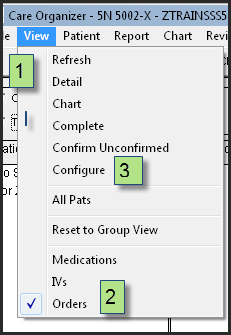 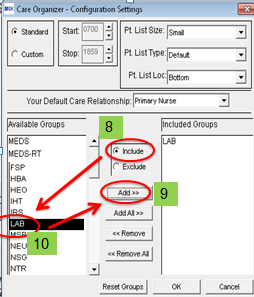 ReSet  Unit and Shift in Create Assignment:Click Create AssignmentClick on Provider type – select RNClick Care Relationship -Select Primary nurse or CPClick Shift -Select Days or NightsClick Pt Dept -Select your unitClick on File- Save ConfigurationAlways click on EXIT to save configuration, here and exiting HED!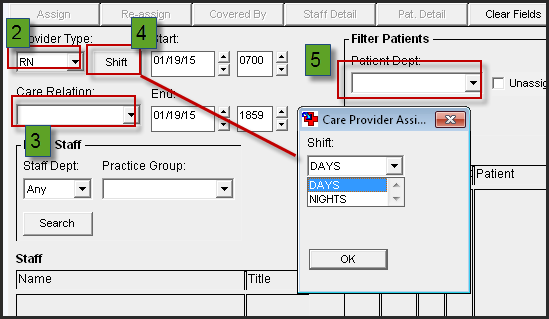 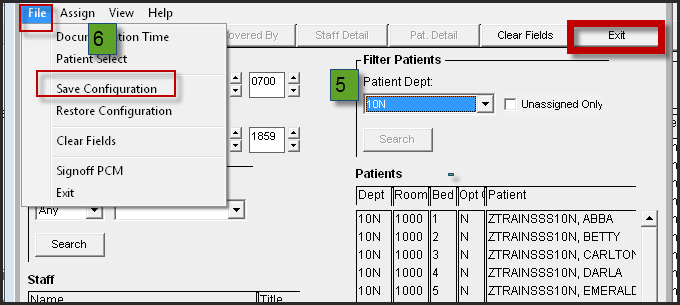  CP TIP SHEET for Care Organizer Changes:Labs will display by time due in the TO DO ListCan see what is due 12h back and 12h forwardSTAT Labs will also display in Overdues after 30 minutes   Routine orders will also display in Overdues after 60 minutes  Labs will remain in Overdues for 72h to display outstanding tests such as troughsHow to Complete Labs in Care OrganizerTo remove the labs from your “To Do” or “Overdues” list, it must be Completed in Care Organizer once specimen is sentClick on the Complete button in the header of Care Organizer   In the window that opens up, select the order(s) you wish to completeClick on the Complete Button  The Lab will be marked as “Charted”Close the WindowThe lab due time(s) will be removed from your work list.*Care Partners and Registered Nurses will both need to Complete Labs they have drawn or collected.*Always EXIT Care Organizer and HED using the exit button and NOT the Red X to preserve your configuration!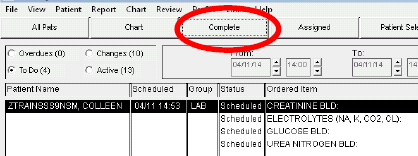 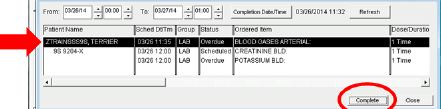 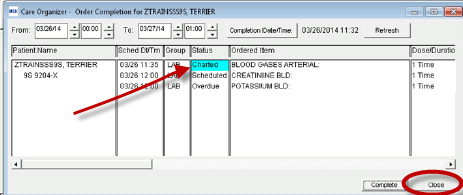 